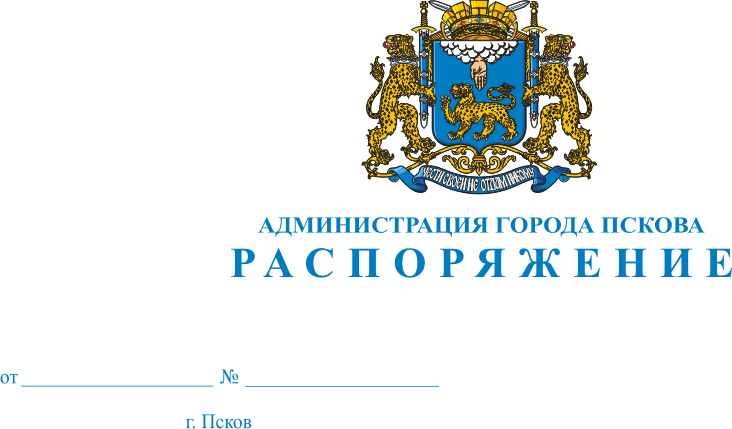 Об утверждении Положения об Отделе муниципальных закупок  Администрации города Пскова В целях реализации Федерального закона от 5 апреля 2013 г. № 44-ФЗ       «О контрактной системе в сфере закупок товаров, работ, услуг для обеспечения государственных и муниципальных нужд», Решения Псковской городской Думы от 28.02.2014 №939 «Об уполномоченных органах местного самоуправления муниципального образования «Город Псков» на определение поставщиков (подрядчиков, исполнителей) в сфере закупок товаров, работ, услуг для обеспечения муниципальных нужд, осуществления контроля в сфере закупок и об утверждении Положения о контрактной системе в сфере закупок товаров, работ, услуг для обеспечения муниципальных нужд муниципального образования «Город Псков», руководствуясь статьями 32 и 34 Устава муниципального образования «Город Псков»:Утвердить Положение об Отделе муниципальных закупок Администрации города Пскова согласно Приложению к настоящему Распоряжению.Признать утратившим силу:Распоряжение Администрации города Пскова от 13.05.2011 № 343-р «Об утверждении Положения о комитете по размещению муниципального заказа Администрации города Пскова»;Распоряжение Администрации города Пскова от 18.04.2012 № 270-р «О внесении изменений в Распоряжение Администрации города Пскова от                 13.05.2011 № 343-р «Об утверждении Положения о комитете по размещению муниципального заказа Администрации города Пскова в новой редакции».Опубликовать  настоящее   Распоряжение   в   газете  «Псковские новости» и разместить на официальном сайте муниципального образования «Город Псков» в сети «Интернет».Контроль за исполнением настоящего Распоряжения возложить на Первого заместителя Главы Администрации города Пскова А.А.Тимофеева.Глава Администрации города Пскова                                                                         И.В.КалашниковПриложение к Распоряжению Администрации города Пскова от 18.07.2014   № 422-рПОЛОЖЕНИЕОБ ОТДЕЛЕ МУНИЦИПАЛЬНЫХ ЗАКУПОК АДМИНИСТРАЦИИ ГОРОДА ПСКОВА1.  Общие положенияОтдел муниципальных закупок Администрации города Пскова (далее – Отдел) является структурным подразделением Администрации города Пскова.Отдел в своей деятельности подотчетен Первому заместителю Главы Администрации города Пскова.1.3 Отдел в своей работе руководствуется Конституцией Российской Федерации, федеральными конституционными законами, федеральными законами, Указами Президента Российской Федерации, постановлениями и распоряжениями Правительства Российской Федерации, приказами Министерства экономического развития Российской Федерации, нормативными правовыми актами федеральных органов исполнительной власти,  законами и нормативными правовыми актами Псковской области, Уставом муниципального образования «Город Псков», решениями Псковской городской Думы, нормативными правовыми актами органов местного самоуправления муниципального образования «Город Псков», настоящим Положением.1.4. Отдел осуществляет свою деятельность во взаимодействии со структурными подразделениями и органами Администрации города Пскова,  органами и организациями города Пскова.1.5. Отдел имеет бланк отдела.1.6. Отдел располагается по адресу: город Псков, ул. Ленина, 3.2. Основные задачи Отдела Основными задачами Отдела являются:2.1. Определение поставщиков (подрядчиков, исполнителей) для заказчиков конкурентными способами: конкурсами (открытый конкурс, конкурс с ограниченным участием, двухэтапный конкурс, закрытый конкурс, закрытый конкурс с ограниченным участием, закрытый двухэтапный конкурс), аукционами (аукцион в электронной форме, закрытый аукцион), запросом предложений. 2.2. Информационно-аналитическое сопровождение деятельности заказчиков в рамках функционирования контрактной системы в сфере закупок.2.3. Обеспечение открытости и гласности процедуры проведения закупок для нужд заказчиков.3. Основные функции ОтделаОтдел в соответствии с возложенными на него задачами в установленном порядке осуществляет следующие функции:3.1. Уполномоченного органа на определение поставщиков (подрядчиков, исполнителей) для заказчиков.3.2. Определяет состав комиссии по осуществлению закупок товаров, работ, услуг для муниципальных нужд, организует и обеспечивает ее работу.3.3. Осуществляет подготовку и размещение извещений об осуществлении закупок.3.4. Осуществляет согласование документации о закупках в пределах полномочий и обеспечивает их утверждение.3.5. Осуществляет прием и регистрацию заявок участников закупки на участие в конкурсе, запросе предложений, запросе котировок (в случае определения поставщика (подрядчика, исполнителя)) для нужд Администрации города Пскова).  3.6. Обеспечивает хранение аудиозаписей, документов и сведений, составленных по результатам определения поставщиков (подрядчиков, исполнителей).3.7. Осуществляет организацию проведения совместных конкурсов и аукционов при наличии соответствующего соглашения.3.8. Определяет поставщиков (подрядчиков, исполнителей) для автономных учреждений, муниципальных унитарных предприятий при осуществлении закупок за счет средств муниципального бюджета на осуществление капитальных вложений в объекты муниципальной собственности.3.9. Готовит  аналитические, справочные, информационные материалы по вопросам регулирования контрактной системы в сфере муниципальных закупок.3.10. Осуществляет взаимодействие с исполнительными органами государственной власти Псковской области в сфере закупок.3.11.  Формирует ежегодный сводный план-график закупок для направления заместителям Главы Администрации города Пскова и Главе Администрации города Пскова.3.12. Размещает в единой информационной системе план-график закупок контрактной службы Администрации города Пскова. 3.13. Осуществляет методическое руководство и координацию деятельности заказчиков в рамках функционирования контрактной системы в сфере закупок.3.14. Обеспечивает организацию и проведение семинаров и мероприятий в сфере закупок.3.15. Обеспечивает соблюдение требований законодательства о контрактной системе в сфере закупок при осуществлении муниципальных закупок.3.16. Осуществляет функции в сфере закупок товаров, работ, услуг для обеспечения муниципальных нужд в соответствии с наделенными полномочиями, установленными нормативными правовыми актами органов местного самоуправления города Пскова.4. Права и ответственность ОтделаОтдел имеет право:1) вносить предложения Главе Администрации города Пскова, его заместителям, руководителям органов и структурных подразделений Администрации города Пскова по реализации задач, определенных настоящим Положением, и по вопросам, отнесенным к компетенции Отдела;2) вносить Главе Администрации города Пскова предложения по проектам нормативных правовых актов органов местного самоуправления города Пскова, относящихся к компетенции Отдела;3) запрашивать от заказчиков необходимые сведения и материалы, связанные с муниципальными закупками в соответствии с настоящим Положением;4) обеспечивать реализацию нормативных правовых актов органов местного самоуправления города Пскова, касающихся компетенции Отдела.5. Руководство Отделом5.1. Отдел возглавляет начальник Отдела, назначаемый на должность и освобождаемый от должности Главой Администрации города Пскова.  5.2. Начальник Отдела должен иметь высшее профессиональное образование, стаж муниципальной службы (государственной службы) не менее 2 лет или стаж работы по специальности не менее 4 лет.5.3. Начальник Отдела имеет 2-х заместителей. В отсутствие начальника Отдела его полномочия исполняет один из заместителей начальника Отдела на основании Распоряжения Администрации города Пскова.5.4. Начальник Отдела:1) осуществляет общее руководство и организует работу Отдела;2) организует работу Отдела и обеспечивает выполнение возложенных на Отдел задач и функций. Распределяет обязанности между работниками Отдела, дает поручения и указания, обязательные для исполнения  работниками Отдела, организует контроль их исполнения;3) вносит предложения Главе Администрации города Пскова и (или) Первому заместителю Главы Администрации города Пскова: - о назначении на должность и освобождение от должности работников Отдела;- о применении мер поощрений и дисциплинарных взысканий к работникам Отдела; - о необходимости прохождения работниками Отдела профессиональной переподготовки и повышении квалификации;- о графике ежегодных отпусков работников Отдела.6. Структура ОтделаВ структуру Отдела входят:1) начальник Отдела;2) два заместителя начальника Отдела;3) консультант.7. Ликвидация и реорганизация Отдела7.1. Ликвидация и реорганизация Отдела осуществляется Администрацией города Пскова в соответствии с действующим законодательством, Уставом муниципального образования "Город Псков" и нормативными правовыми актами муниципального образования «Город Псков» и Псковской области. 7.2. При ликвидации и реорганизации Отдела обеспечивается соблюдение прав и законных интересов муниципальных служащих и его работников.Глава Администрации города Пскова                                                                        И.В.Калашников 